3月31日刊行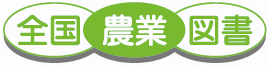 発行　全国農業委員会ネットワーク機構  〒102-0084 東京都千代田区二番町9-8 中央労働基準協会ビル　　　一般社団法人　全国農業会議所  　　　　　 TEL.03-6910-1131　https://www.nca.or.jp/tosho/お申し込みは　●●●農業会議へ（TEL:　　　　　　 FAX:　　　　　　）意識と情報がカギを握る　農業の経営継承―現場視点のＱ＆Ａと実践的参考資料―R03-36　A4判･120頁　定価1,500円　税込み・送料別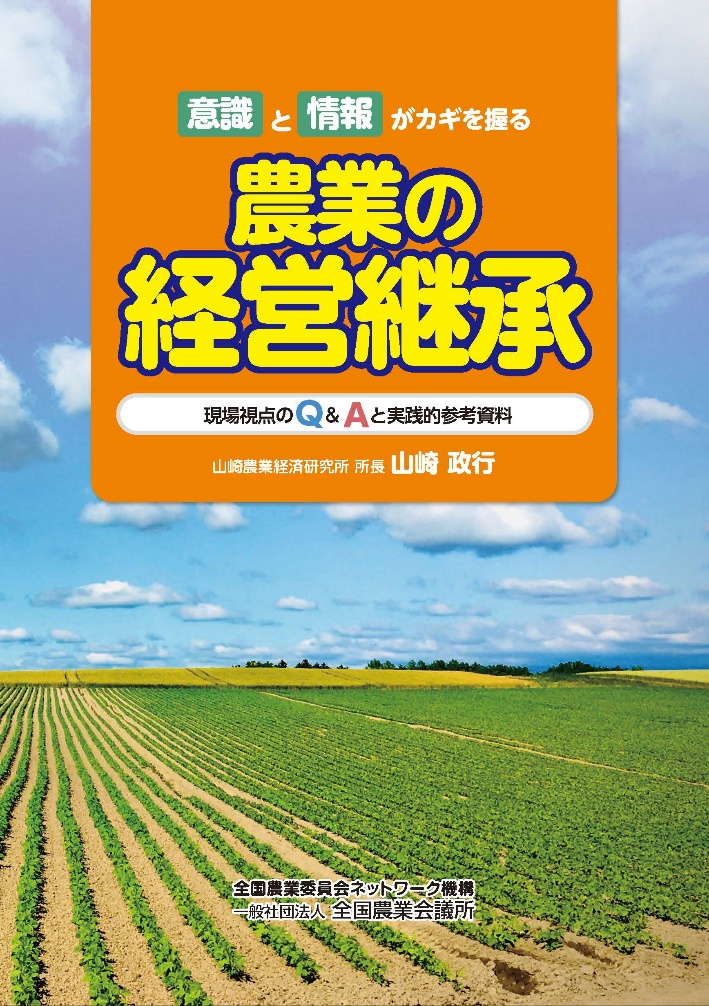 申込書住所：〒住所：〒住所：〒住所：〒申込書名称：名称：名称：名称：申込書電話番号：　　　　（　　　）電話番号：　　　　（　　　）担当者：担当者：申込書コード：R03-36図書名：意識と情報がカギを握る 農業の経営継承―現場視点のQ&Aと実践的参考資料―図書名：意識と情報がカギを握る 農業の経営継承―現場視点のQ&Aと実践的参考資料―部数：　　部申込書コード：図書名：図書名：部数：　　部申込書コード：図書名：図書名：部数：　　部通信欄：通信欄：通信欄：通信欄：通信欄：